от «_24_» ____05___  2021 г.	                                                                      № _591_             Об утверждении Правил осуществления контроля за выполнением муниципального задания на оказание муниципальных услуг (выполнение работ) в отношении муниципальных учреждений МО «Город Мирный» 	В соответствии со ст.69.2 Бюджетного кодекса Российской Федерации, пунктом 43 Положения о формировании муниципального задания на оказание муниципальных услуг (выполнение работ) в отношении муниципальных учреждений МО «Город Мирный» и финансовом обеспечении выполнения муниципального задания, утвержденного Постановлением городской Администрации от 08.10.2020 № 1024, городская Администрация постановляет:Утвердить прилагаемые Правила осуществления контроля за выполнением муниципального задания на оказание муниципальных услуг (выполнение работ) в отношении муниципальных учреждений МО «Город Мирный».2. Настоящее Постановление опубликовать в порядке, установленном Уставом  МО «Город Мирный». 3. Контроль исполнения настоящего Постановления возложить на Заместителя Главы Администрации по экономике и финансам Корытову И.Н.Глава города	                                                                                    К.Н. Антонов                                                                               Утверждено                                                                               Постановлением городской Администрации                                                                               от «_24_» __05____ 2021 г. № __591___Правила осуществления контроля за выполнением муниципального задания на оказание муниципальных услуг (выполнение работ) в отношении муниципальных учреждений МО «Город Мирный» 1. Настоящие Правила устанавливают порядок осуществления контроля за выполнением муниципального задания на оказание муниципальных услуг (выполнение работ) муниципальными учреждениями (далее соответственно – муниципальное задание, учреждение). 2. Объектом контроля за выполнением муниципального задания являются показатели, характеризующие качество и (или) объем муниципальных услуг (работ), установленных в муниципальном задании учреждения.3. Целью осуществления контроля за выполнением муниципального задания является выполнение учреждением показателей, характеризующих качество и (или) объем муниципальных услуг (работ), установленных в муниципальном задании.          4. Основными задачами осуществления контроля за выполнением муниципального задания являются:          определение соответствия фактических значений показателей объема и (или) качества муниципальных услуг (работ), оказанных (выполненных) учреждением, плановым значениям, установленным в муниципальном задании;          анализ причин отклонения фактического объема и (или) качества муниципальных услуг (работ), оказанных (выполненных) учреждением, от плановых значений, установленных в муниципальном задании;          принятие мер по обеспечению выполнения установленных в муниципальном задании показателей, характеризующих качество и (или) объем муниципальных услуг (работ).5. Контроль за выполнением муниципальными учреждениями муниципального задания, осуществляют: МКУ «УЖКХ» МО «Город Мирный» (по подведомственным учреждениям), управление экономики и финансов МО «Город Мирный» (далее УЭиФ) на основании: перечня муниципальных услуг (выполнения работ);предварительного отчета о выполнении муниципального задания;отчета о выполнении муниципального задания.            6. МКУ «УЖКХ» МО «Город Мирный», УЭиФ  в течение 5 рабочих дней со дня представления учреждением предварительного отчета о выполнении муниципального задания должны принять его, либо уведомить учреждение о причинах несоответствия предварительного отчета о выполнении муниципального задания требованиям, установленным Положением, и вернуть его на доработку.            Учреждение в течение 5 рабочих дней должно доработать предварительный отчет о выполнении муниципального задания и повторно представить в МКУ «УЖКХ» МО «Город Мирный», УЭиФ.            7. Согласно пункту 42 Положения, утвержденного Постановлением городской Администрации  от 08.10.2020 №1024 (далее Положение), отчет о выполнении муниципального задания за отчетный финансовый год формируется учреждением по форме, предусмотренной приложением N 2 к Положению, в срок не позднее 20 января финансового года, следующего за отчетным.            МКУ «УЖКХ» МО «Город Мирный», УЭиФ не позднее 20 января финансового года, следующего за отчетным, должны принять отчет о выполнении муниципального задания. При наличии замечаний, отчет о выполнении муниципального задания возвращается на доработку с уведомлением о причине (причинах) отказа в соответствии с требованиями, установленными Положением.             Доработанный учреждением отчет о выполнении муниципального задания представляется в МКУ «УЖКХ» МО «Город Мирный», УЭиФ и принимается не позднее 25 января финансового года, следующего за отчетным.            8. Результатом осуществления контроля за выполнением муниципального задания являются:            уточнение муниципального задания и размера субсидии, в случае если показатели объема, указанные в предварительном отчете о выполнении муниципального задания, меньше показателей, установленных в муниципальном задании (с учетом допустимых (возможных) отклонений);            возврат в бюджет муниципального образования «Город Мирный» средств субсидии, осуществляется с применением нормативных затрат на оказание муниципальных услуг (выполнение работ) по форме, предусмотренной соглашением, в случае если показатели объема, указанные в отчете о выполнении муниципального задания, меньше показателей, установленных в муниципальном задании (с учетом допустимых (возможных) отклонений), в объеме, соответствующем показателям, характеризующим объем неоказанной муниципальной услуги (невыполненной работы).    ____________________________________________________________________       АДМИНИСТРАЦИЯМУНИЦИПАЛЬНОГО ОБРАЗОВАНИЯ«Город Мирный»МИРНИНСКОГО РАЙОНАПОСТАНОВЛЕНИЕ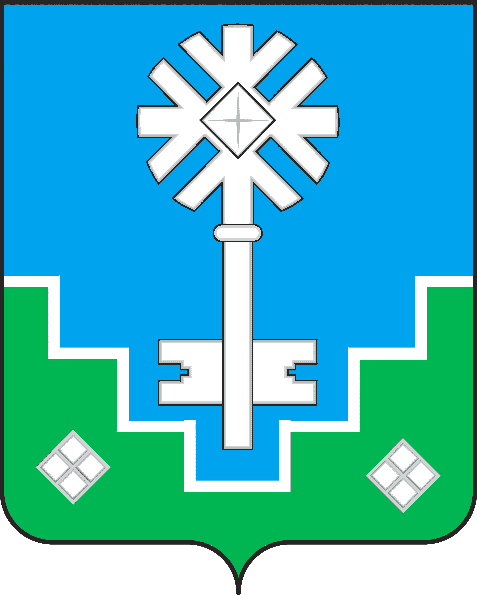 МИИРИНЭЙ ОРОЙУОНУН«Мииринэй куорат»МУНИЦИПАЛЬНАЙ ТЭРИЛЛИИ ДЬАhАЛТАТАУУРААХ